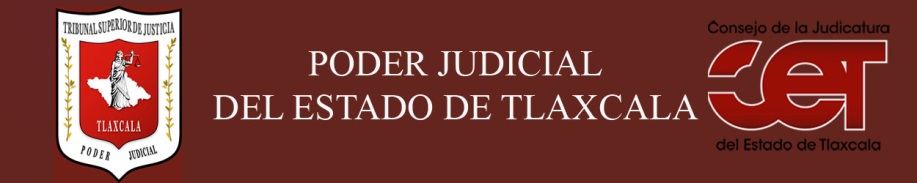 Formato público de Curriculum VitaeI.- DATOS GENERALES:I.- DATOS GENERALES:Nombre:CRISTINA QUINTERO MARTELLCargo en el Poder Judicial: SRIA. PROYECTISTA DE SALA,  EN FUNCIONES DE FACILITADORA. TITULAR DEL CENTRO REGIONAL DE JUSTICIA ALTERNATIVA DE CALPULALPAN, TLAXCALA. Área de Adscripción: CENTRO REGIONAL DE JUSTICIA ALTERNATIVA DE CALPULALPAN, TLAXCALA.Fecha de Nacimiento: (cuando se requiera para ejercer el cargo) 05-ENERO-1960II.- PREPARACIÓN ACADÉMICA: II.- PREPARACIÓN ACADÉMICA: Último grado de estudios:LICENCIATURA EN DERECHOInstitución:UNIVERSIDAD AUTONOMA DE TLAXCALAPeriodo:1980-1985Documento: TITULO PROFESIONALTítulo Profesional: 07-05-1991Cédula: 1789955Estudios Profesionales:Institución: Periodo: Documento: Cédula: III.- EXPERIENCIA LABORAL: a)  tres últimos empleosIII.- EXPERIENCIA LABORAL: a)  tres últimos empleosIII.- EXPERIENCIA LABORAL: a)  tres últimos empleos1Periodo (día/mes/año) a (día/mes/año):01-JULIO DE 2019 A LA FECHANombre de la Empresa:Nombre de la Empresa:PODER JUDICIAL DEL ESTADO DE TLAXCALACargo o puesto desempeñado:Cargo o puesto desempeñado:SECRETARIA PROYECTISTA ADSCRITA AL CENTRO REGIONAL DE JUSTICIA ALTERNATIVA DEL DISTRITO JUDICIAL DE OCAMPOCampo de Experiencia:  Campo de Experiencia:  ADMINISTRATIVO2Periodo (día/mes/año) a (día/mes/año):17-SEPTIEMBRE DE 2018 AL 12 DE JUNIO - 2019Nombre de la Empresa:Nombre de la Empresa:PODER JUDICIAL DEL ESTADO DE TLAXCALACargo o puesto desempeñado:Cargo o puesto desempeñado:DIRECTORA DE CENTRO ESTATAL DE JUSTICIA ALTERNATIVACampo de Experiencia:  Campo de Experiencia:  ADMINISTRATIVO3Periodo (día/mes/año) a (día/mes/año):02-JULIO A 17 DE SEPTIEMBRE- 2018Nombre de la Empresa:Nombre de la Empresa:PODER JUDICIAL DEL ESTADO DE TLAXCALACargo o puesto desempeñado:Cargo o puesto desempeñado:SUBDIRECTORA DE CENTRO ESTATAL DE JUSTICIA ALTERNATIVACampo de Experiencia:  Campo de Experiencia:  ADMINISTRATIVOIV.- EXPERIENCIA LABORAL: b)Últimos cargos en el Poder Judicial:IV.- EXPERIENCIA LABORAL: b)Últimos cargos en el Poder Judicial:IV.- EXPERIENCIA LABORAL: b)Últimos cargos en el Poder Judicial:Área de adscripciónPeriodo 1CENTRO REGIONAL DE JUSTICIA ALTERNATIVA DEL DISTRITO JUDICIAL DE OCAMPO27 DE MAYO 2017 A 2 JULIO 2018.ACTUALMENTE DEL 01 DE JULIO DEL 2019 A LA FECHA2CENTRO ESTATAL DE JUSTICIA ALTERNATIVA DEL PODER JUDICIAL DE TLAXCALA02 DE JULIO A 17 DE SEPTIEMBRE DE 20183CENTRO ESTATAL DE JUSTICIA ALTERNATIVA DEL PODER JUDICIAL DE TLAXCALA17 DE SEPTIEMBRE 2018 AL 12 DE JUNIO DEL 2018.V.- INFORMACION COMPLEMENTARIA:Últimos cursos y/o conferencias y/o capacitaciones y/o diplomados, etc. (de al menos cinco cursos)V.- INFORMACION COMPLEMENTARIA:Últimos cursos y/o conferencias y/o capacitaciones y/o diplomados, etc. (de al menos cinco cursos)V.- INFORMACION COMPLEMENTARIA:Últimos cursos y/o conferencias y/o capacitaciones y/o diplomados, etc. (de al menos cinco cursos)V.- INFORMACION COMPLEMENTARIA:Últimos cursos y/o conferencias y/o capacitaciones y/o diplomados, etc. (de al menos cinco cursos)Nombre del PonenteInstitución que impartióFecha o periodo1CAPACITACION PARA FACILITADORES PUBLICOS EN MECANISMOS ALTERNATIVOS DE SOLUCION DE CONTROVERSIAS.DIRECCION DEL CENTRO ESTATAL DE JUSTICIA ALTERNATIVA DEL PODER JUDICIAL DEL ESTADO DE TLAXCALA.DURACION 180 HORAS  TEORICO-PRACTICO DE FEBRERO A MARZO DE 2017.2CURSO PARA CERTIFICACION COMO FACILITADORA PÚBLICA EN MECANISMOS ALTERNATIVOS DE SOLUCION DE CONTROVERSIAS EN LAS MATERIAS CIVIL, MERCANTIL, FAMILIAR, ESCOLAR Y VECINAL O COMUNITARIA DEL CENTRO ESTATAL DE JUSTICIA ALTERNATIVA.TRIBUNAL SUPERIOR DE JUSTICIA Y LA DIRECCION DEL CENTRO ESTATAL DE JUSTICIA ALTERNATIVA DEL PODER JUDICIAL DEL ESTADO DE TLAXCALADUARACION 180  HORAS FEBRERO A ABRIL DEL  2017.3XVII DEL CONGRESO NACIONAL DE MEDIACIONINSTITUTO DE ESTUDIOS JUDICIALES DEL PODER JUDICIAL DEL ESTADO DE PUEBLA E INSTITUTO DE MEDIACION DE MEXICO.DURACION 30 HORAS DEL 20 AL 23 DE SEPTIEMBRE DE 2017.4CURSO PARA FORMADORES DE FACILITADORES PUBLICOS EN TORNO AL USO DELOS TIC”S”DR. ALBERTO ELISAVETSKY, DIRECTOR DEL OBSERVATORIO DEL CONFLICTO SOCIAL DE LA UNIVERSIDAD NACIONAL DE TRES DE FEBRERO, ARGENTINALOS DIAS 6 Y 7 DE SEPTIEMBRE DE 2018.5SEMINARIO DE MECANISMOS ALTERNATIVOS DE SOLUCIÓN DE CONTROVERSIAS.SUPREMA CORTE DE JUSTICIA DE LA NACIÓN. LOS DIAS 2,7,9 Y 18 DE SEPTIEMBRE DE 2019.VI.- Sanciones Administrativas Definitivas (dos ejercicios anteriores a la fecha):VI.- Sanciones Administrativas Definitivas (dos ejercicios anteriores a la fecha):VI.- Sanciones Administrativas Definitivas (dos ejercicios anteriores a la fecha):VI.- Sanciones Administrativas Definitivas (dos ejercicios anteriores a la fecha):SiNoEjercicioNota: Las sanciones definitivas se encuentran especificadas en la fracción  XVIII del artículo 63 de la Ley de Transparencia y Acceso a la Información Pública del Estado, publicadas en el sitio web oficial del Poder Judicial, en la sección de Transparencia.XVII.- Fecha de actualización de la información proporcionada:VII.- Fecha de actualización de la información proporcionada:Santa Anita Huiloac, Apizaco, Tlaxcala,  a 2 de septiembre del 2019.Santa Anita Huiloac, Apizaco, Tlaxcala,  a 2 de septiembre del 2019.